Ms. Roberts’ Weekly NewsletterSeptember 8 - 11Mark Your Calendar / Important RemindersWe had a GREAT first day of school.  The focus this week will be on getting acquainted with second grade, social distancing/COVID prevention procedures, reviewing first grade skills, and making sure we know how to log in to Schoology and Seesaw.  You will find in the “Important Notes” pocket of your child’s FROGS binder “How 	to Login to Schoology for Virtual Learning.”  Please put this in a safe location for easy retrieval should we have to go virtual.  We will be engaging in lessons from Schoology in class each week.Thank you for returning the yellow folder with paperwork and money, and for ensuring that your child has his/her supplies.  If you have not done this yet, please have everything turned in by Friday.  Remember, if you purchase INOW the office must have both the form and $10.  **Thank you so much for your donations for our classroom, as well!If I have received your email and/or text number, you have received invitations from me to join the following:ClassDojoSeesawRemind 101     I hope to have everyone connected to all of these ASAP, at least by this Friday.Remember to include my name on all checks written to DPES.PLEASE MAKE SURE YOUR CHILD WEARS HIS/HER BUS TAG TO SCHOOL EVERY DAY THIS WEEK.Students are allowed (and encouraged) to bring a personal water bottle to keep at their desk and take to PE.  Water fountains will only be used for refilling these bottles.Please begin looking for and collecting Box Tops.  We will have a “Turn in” date soon.    Thank you so much for this wonderful opportunity to teach your child!Have a “Toad”ally Awesome Week!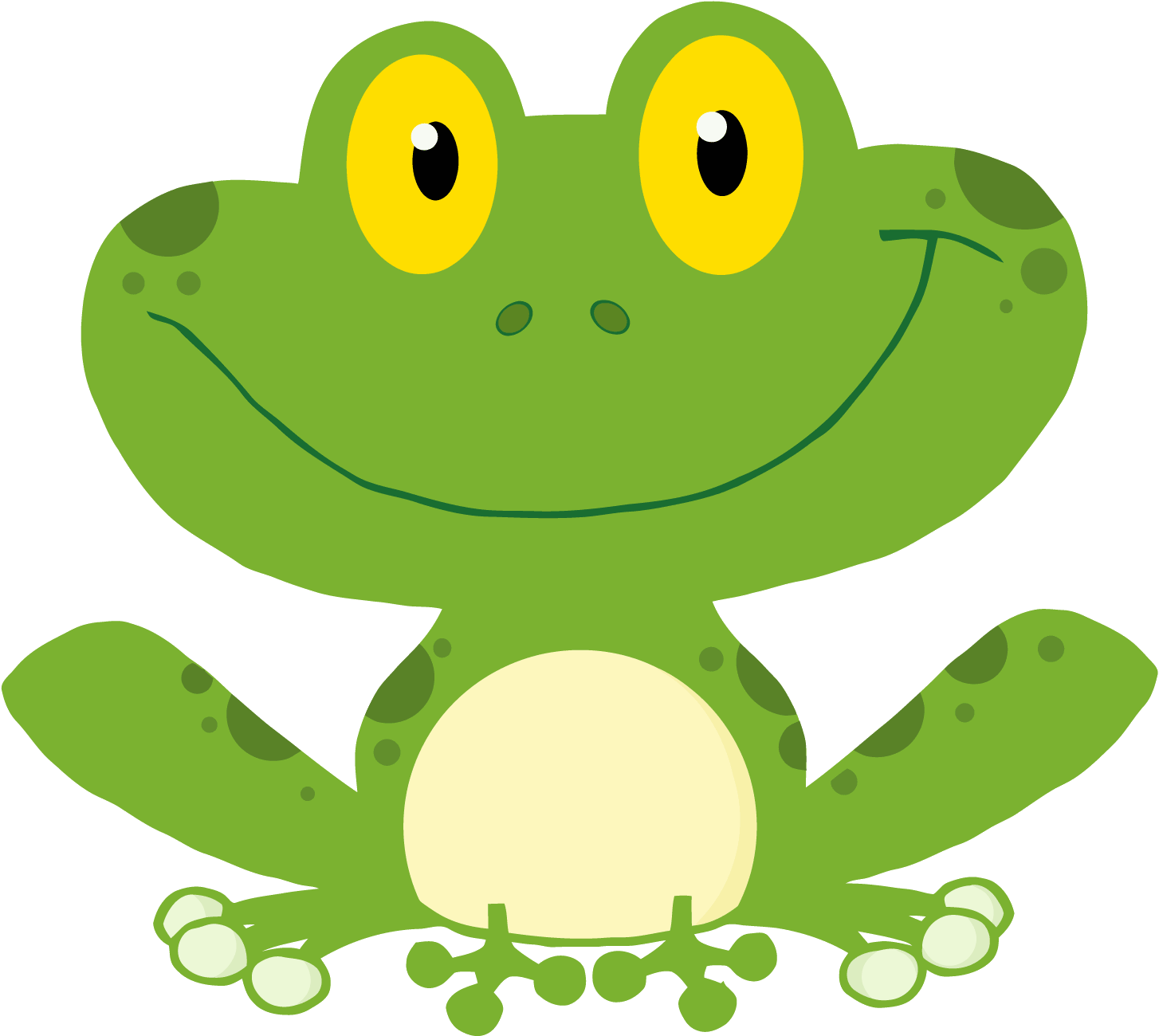 